АНКЕТАо вопросах правоприменительной практики 
при осуществлении надзорных мероприятий, проводимых 
ФАС России и её территориальными органами1. Фамилия, имя, отчество____________________________________________________________________________________2. Организация (сфера деятельности)____________________________________________________________________________________3. Занимаемая должность ____________________________________________________________________________________4. Вопросы правоприменительной практики, возникающие при осуществлении государственного надзора за соблюдением антимонопольного, рекламного, закупочного законодательства________________________________________________________________________________________________________________________________________________________________________________________________________________________________________________________________________________________________________________________________________________5. Предложения по совершенствованию антимонопольного. рекламного, закупочного законодательства Российской Федерации ____________________________________________________________________________________________________________________________________________________________________________________________________________________________________________________________6. Адрес электронной почты, на который Вы бы хотели получить ответ на поставленные вами вопросы в п. 4____________________________________________________________________________________7. Вопросы по проведенному мероприятию.Поставьте знак ✓ на выбранном Вами ответе.а) Насколько проведённое мероприятие соответствует Вашему ожиданию:                                         (оцените по 5-ти бальной шкале)б) Ваше мнение о необходимости введения в практику проведения подобных мероприятий                       да                              нет
 Согласен (на) на сбор и обработку персональных данных 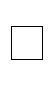 ИТОГО средний балл (А1)(заполняется должностным лицом ФАС России / территориального Управления ФАС России)• по тематической направленности 1     2     3     4     5• по программе 1     2     3     4     5• по квалификации
выступающих1     2     3     4     5• по организации 
мероприятия1     2     3     4     5